    Utsäljeskolan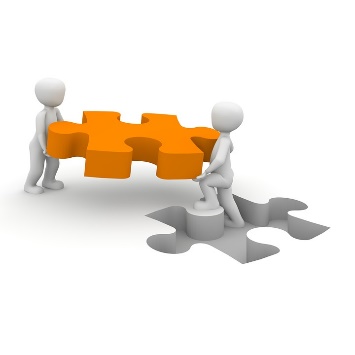                  Förväntansdokument skola-hem-elever   Värdegrund: ”Det är viktigt för mig att det går bra för dig”     För att hem och skola skall kunna samverka på bästa möjliga sätt har vi skapat ett             förväntansdokument. Vi vill förtydliga vilka förväntningar vi har på dig som vårdnadshavare     och elev, samt vilka förväntningar ni som vårdnadshavare kan ha på oss i skolan.Som vuxen i skolan förväntas du;Skapa och upprätthålla goda relationerArbeta aktivt för elevernas bästa  Tydligt informera om de mål som ska uppnås till både elev och vårdnadshavareStötta, utmana och inspirera eleverna till att uppnå de mål som är uppsatta utifrån elevens förmågaBemöta alla med hänsyn och respekt Alltid arbeta mot mobbning och agera kraftfullt i de situationer där kränkningar förekommer Sträva efter en trygg, trivsam och hälsosam miljöHa ett konstruktivt och nära samarbete med föräldrarLära eleverna respekt för olikheter och att olikheter berikarSom vårdnadshavare förväntas du;Ha en positiv inställning till skolan och pedagogernas professionalitetAnsvara för att ditt barn kommer i tid till skolan och har rätt förutsättningar för att klara dagen på bästa sätt. (ex. frukost, kläder efter väder etc.)Ta del av information om ditt barns kunskapsutvecklingRespektera skolans hålltider (aktuella datum, sjukanmälan, fritidstider, mm) I samverkan med skolan ge ditt barn goda läsupplevelserSamverka med skolan kring ditt barns språkbrukSamverka med skolan för att lära ditt barn respekt för olikheter och att olikheter berikarSom elev förväntas du; Uppträda hänsynsfullt, vänligt och respektfullt mot alla. Vara en bra kompis.Veta vilka mål du skall uppnå och göra ditt bästa för att nå dem.Lyssna på andra utan att avbryta, vänta på din tur. Passa tider och följa de regler som finns på skolan.Använda lektionstiden till lärande och om du får hemuppgifter göra dem på utsatt tid.Se till så att du har med dig allt som behövs inför en lektion. T.ex. gympakläder, läxböcker mm. Hålla reda på och ansvara för dina saker Kunna samarbeta med allaRespektera att vi alla är olika. Respektera allas lika värde.Använda ett vårdat språkAlltid göra ditt bästaPersonalen på Utsäljeskolan